Проверочный тест по баскетболу.Выполненную  работу отправляем по адресу alex-s.pushckin@yandex.ruФамилия Имя………………………….Класс……………………………………1. Для официальных соревнований ФИБА размеры игровой площадки должны быть:
а) 12м. х 24м.
б)  9м. х 18м.
в) 14м. х  26м. г) 28 м. х 15м. 2. На какой высоте находится баскетбольная корзина:
а) 300 см.
б) 305 см. 
в) 260 см.г) 275 см.3. Вес баскетбольного мяча: а) 900 – 950 гр.
б) 567 -650 гр. 
в) 634 – 735гр.г) 440 – 545 гр.4. Продолжительность игры в баскетбол:
а) 4 тайма по 15 минут
б) 4 тайма по 10 минут
в) 2 тайма по 20 минут г) 2 тайма по 30 минут 5. С какого номера начинаются номера у игроков баскетболистов:
а) 5
б) 4 
в) 3г) 66. Каждая баскетбольная команда имеет право на тайм-аут в каждой половине игрыа) на 1 тайм-аут б) на 2 тайм-аута  в) на 3 тайм-аута г) на 4 тайм-аута7. Сколько человек играют на площадке? а) 8 6)  5в)  6г)  108.  Сколько очков даётся за забитый мяч со штрафной линии?а)  2 очка  6) 3 очка   в)  4 очка   г)  1 очко9.  Сколько времени даётся игроку на выбрасывание мяча?      а) 5 сек.
      б) 10 сек. 
      в) 3 сек.       г) 8 сек.10.  Сколько времени может владеть команда мячом, до того как произвести бросок по кольцу?а)  30 сек.б) 24 сек.в) 20 сек.г) 16 сек. 11.Какое количество замен разрешается делать во время игры?      а) максимум 10.         б) максимум 20.          в) количество замен не ограничено.г) по 5 каждом тайме.12. Победителем встречи является команда:       а) выигравшая три четверти;      б) выигравшая вторую половину встречи;      в) набравшая хотя бы на одно очко больше соперника.г) набравшая 100 очков за игру.13. Что гласит правило 3 секунд?    ………………………………………..   14. Фол в баскетболе – это………………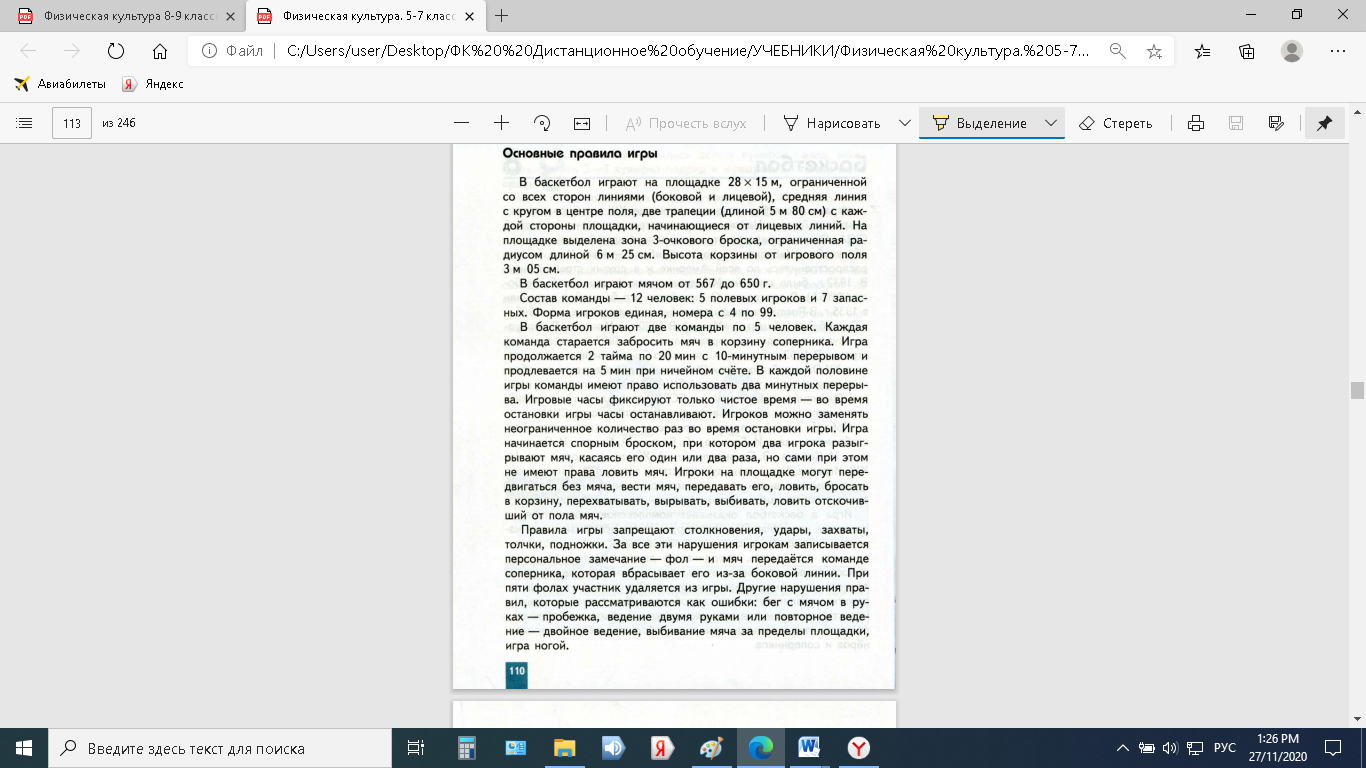 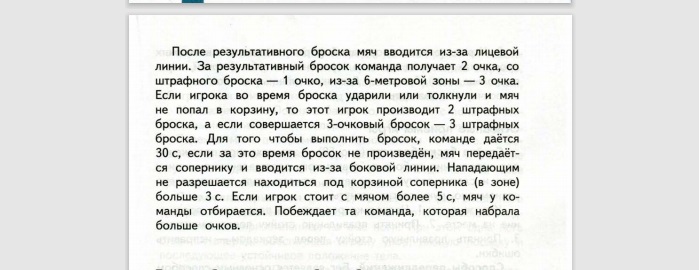 Русский языкДЗ Пар.52,53,54 просмотреть урок https://resh.edu.ru/subject/lesson/7658/main/269244/ упр.280 (п) Ответы высылать в ВК или на почту vasilyevna77@rambler.ruЛитератураДЗ Стр.189-223 прочитать, выбрать эпизод, проиллюстрировать его (рисунок) и подписать словами из произведения. Работы высылать в ВК или на почту vasilyevna77@rambler.ruМатематикаДЗ № 433,435 прислать на почту belokoneva.ok@yandex.ruФизкультураДЗ ОСНОВНЫЕ ПРАВИЛА ИГРЫИстория России. Всеобщая история.ДЗ Прочитать §21. Объяснить значение слов, ответить на вопросы рубрики "Проверь себя ".(Устно)